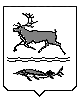 МУНИЦИПАЛЬНОЕ ОБРАЗОВАНИЕСЕЛЬСКОЕ ПОСЕЛЕНИЕ КАРАУЛТАЙМЫРСКОГО ДОЛГАНО-НЕНЕЦКОГО МУНИЦИПАЛЬНОГО РАЙОНАКРАСНОЯРСКИЙ КРАЙАДМИНИСТРАЦИЯ СЕЛЬСКОГО ПОСЕЛЕНИЯ КАРАУЛПОСТАНОВЛЕНИЕот  17 июня  2021 года  № 15 -ПО признании  утратившим силуПостановления АдминистрацииСельского поселения Караул   от17.12.2020 года № 62-П «Об утверждении Порядка выдачи разрешения представителем нанимателя (работодателем) на участие муниципальных служащих Администрации сельского поселения Караул на безвозмездной основе в управлении некоммерческой организацией в качестве единоличного исполнительного органа или вхождение в состав ее коллегиального  органа управления	В соответствии с  подпунктом «б» пункта 3 части 1 статьи 14 Федерального закона от 2 марта 2007 года № 25-ФЗ «О муниципальной службе в Российской Федерации», статьи 3.4 Закона  Красноярского края от 24 апреля 2008 года № 5-1565 «Об особенностях правового регулирования муниципальной службы в Красноярском крае»,  руководствуясь Уставом муниципального образования сельское поселение Караул Таймырского Долгано-Ненецкого муниципального района Красноярского края, Администрация сельского поселения КараулПОСТАНОВЛЯЕТ:1. Признать  утратившим силу  Постановление Администрации сельского поселения Караул от 17 декабря 2020 года № 62-П «Об утверждении Порядка выдачи разрешения представителем нанимателя (работодателем) на участие муниципальных служащих Администрации сельского поселения Караул на безвозмездной основе в управлении некоммерческой организацией в качестве единоличного исполнительного органа или вхождение в состав ее коллегиального  органа управления» с момента  принятия. 2. Опубликовать настоящее постановление в информационном вестнике «Усть - Енисеец» и разместить на официальном сайте сельского поселения Караул Таймырского Долгано-Ненецкого муниципального района Красноярского края.3. Настоящее постановление вступает в силу со дня его официального опубликования.4. Контроль за исполнением настоящего постановления оставляю за собой.  Глава сельского поселения Караул			                                    Ю.И. Чуднов